от «09» 02 2023 г.	 	                                                                                                 № 149О внесении изменений в Постановление городской Администрации от 30.08.2018 № 1157 «О создании пунктов временного размещения населения на территории МО «Город Мирный»Мирнинского района Республики Саха (Якутия)» иоб отмене Постановления городской Администрацииот 06.09.2019 № 1152 «О внесении изменений в составпунктов временного размещения населения на территории МО «Город Мирный»Мирнинского района Республики Саха (Якутия)»Во исполнение Федеральных законов от 12.02.1998 № 28-ФЗ «О гражданской обороне», от 21.12.1994 № 68-ФЗ «О защите населения и территорий от чрезвычайных ситуаций природного и техногенного характера», Закона Республики Саха (Якутия) от 16.06.2005 252-З № 511-III «О защите населения и территорий республики от чрезвычайных ситуаций природного и техногенного характера», в соответствии с постановлением Правительства Российской Федерации от 30.12.2003 № 794 «О единой государственной системе предупреждения и ликвидации чрезвычайных ситуаций», в целях совершенствования порядка проведения первоочередных мероприятий по гражданской обороне и эвакуационных мероприятий в чрезвычайных ситуациях и координации деятельности эвакуационных органов управления, единой государственной системы предупреждения и ликвидации чрезвычайных ситуаций  (далее по тексту - РСЧС) МО «Город Мирный» Мирнинского района Республики Саха (Якутия), городская Администрация постановляет:Внести изменения в Постановление городской Администрации от 30.08.2018    № 1157 «О создании пунктов временного размещения населения на территории МО «Город Мирный» Мирнинского района Республики Саха (Якутия)» изложив Приложение 1 «Состав пунктов временного размещения населения, расположенных на территории МО «Город Мирный» согласно приложению к настоящему Постановлению.Отменить Постановление городской Администрации от 06.09.2019 № 1152 «О внесении изменений в состав пунктов временного размещения населения на территории МО «Город Мирный» Мирнинского района Республики Саха (Якутия)». Опубликовать настоящее Постановление в порядке, установленном Уставом МО «Город Мирный».Контроль исполнения настоящего Постановления оставляю за собой.Глава города                                                                                                                А.А. ТонкихПриложениек Постановлению городской Администрацииот «09» 02 2023 г. № 149СОСТАВпунктов временного размещения населения, расположенных на территории МО «Город Мирный» _________________________________________________________________________________АДМИНИСТРАЦИЯМУНИЦИПАЛЬНОГО ОБРАЗОВАНИЯ«Город Мирный»МИРНИНСКОГО РАЙОНАПОСТАНОВЛЕНИЕ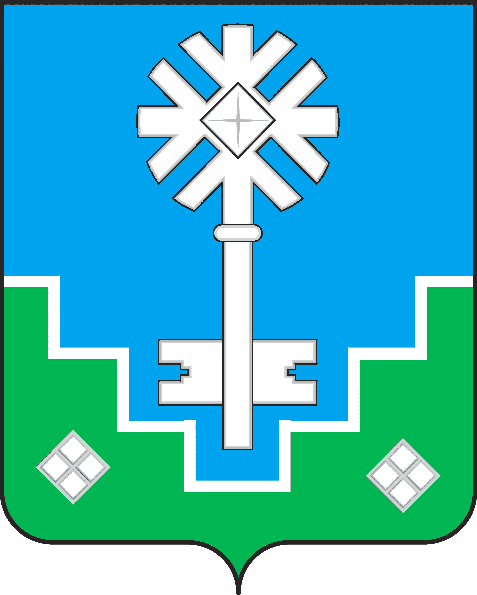 МИИРИНЭЙ ОРОЙУОНУН«Мииринэй куорат»МУНИЦИПАЛЬНАЙ ТЭРИЛЛИИ ДЬАhАЛТАТАУУРААХ№СЭПМесто расположения ПВРПримернаявместимость1МБОУ «СОШ № 1» МКУ «МРУО» МО «Мирнинский район»: ул. 40 лет Октября, д. 121502МБОУ «Политехнический лицей» МКУ «МРУО» МО «Мирнинский район»: ул. Ленина, д. 3503МБОУ «СОШ № 7» МКУ «МРУО» МО «Мирнинский район»: ул. Советская, д. 11 «А»2004МБОУ «СОШ № 8» МКУ «МРУО» МО «Мирнинский район»: ул. Вилюйская, д. 72005МБОУ «СОШ № 12» МКУ «МРУО» МО «Мирнинский район»: ул. Комсомольская, д. 202006МБОУ «СОШ № 26» МКУ «МРУО» МО «Мирнинский район»: ул. Тихонова, д. 32007ДОУ № 1 «Оленёнок» АН ДОО «Алмазик»: ул. Тихонова, д. 8 «А»2008ДОУ № 2 «Саардана» АН ДОО «Алмазик»: ул. Московская, д. 6 «А»2009ДОУ № 3 «Золотой ключик» АН ДОО «Алмазик»: ул. Молодежная, д. 420010ДОУ № 5 «Семицветик» АН ДОО «Алмазик»: ул. Соболева, д. 11, кор. А20011МБДОУ № 6 «Березка» МКУ «МРУО» МО «Мирнинский район»: ул.  40 лет Октября д. 9 «А»20012МБДОУ № 8 «Чопууска» МКУ «МРУО» МО «Мирнинский район»: ул. Советская, д. 7 «Б»20013ДОУ № 11 «Теремок» АН ДОО «Алмазик»: ул. Советская, д. 1620014ДОУ № 12 «Солнышко» АН ДОО «Алмазик»: ул. Ленина, д. 21 «А»20015ДОУ № 13 «Карлсон» АН ДОО «Алмазик»: ул. Тихонова, д. 920016ДОУ № 14 «Медвежонок» АН ДОО «Алмазик»: ул. Советская, д. 17 «Б»20017ДОУ № 52 «Крепыш» АН ДОО «Алмазик»: ул. Тихонова 9 «А»20018ДОУ № 54 «Белоснежка» АН ДОО «Алмазик»: ул. 40 лет Октября, д. 520019Мирнинский политехнический институт (филиал) Северо-Восточного федерального университета им. М.К. Аммосова (ЯГУ): ул. Тихонова, д. 5, кор. 120020Автономное Учреждение Республики Саха (Якутия) «Мирнинский региональный технический колледж» (МРТК): ул. Ленина, д. 120021МУДО «Детская юношеская спортивная школа» МКУ «МРУО» МО «Мирнинский район»: ул. Индустриальная, д. 15022Спортивный комплекс «Олимп» КСК АК «АЛРОСА» (ПАО): Ленинградский проспект, д. 22 10023Гостиница «Зарница»: ул. Ленина, д. 11 «А»  60024Гостевой дом «Вилюй» МО «Мирнинский район», Ленинградский проспект, д. 2510025Бассейн «Кристалл» КСК АК «АЛРОСА» (ПАО): ул. Комсомольская, д. 27 «А»5026Мирнинский политехнический институт (филиал) Северо-Восточного федерального университета им. М.К. Аммосова (ЯГУ), здание лабораторного учебного корпуса: ул. Ойунского, д. 14 20027Административное здание лыжной базы «Заречная» МКУ «УСКиМП» МО «Город Мирный»: ул. Куницына, д. 18, кор. Б50ВСЕГО эвакуируемых:4950